РЕШЕНИЕ                                                                                                                 Собрания  депутатов   Шоруньжинского сельского поселения           № 4                                                                        «26» сентября 2019 годачетвертого созываОБ ОБРАЗОВАНИИ ПОСТОЯННЫХ КОМИССИЙСОБРАНИЯ ДЕПУТАТОВ ШОРУНЬЖИНСКОГО СЕЛЬСКОГО ПОСЕЛЕНИЯВ соответствии с главой 2  Регламента Собрания депутатов  Шоруньжинского    сельского поселения, на основании предложения Главы Шоруньжинского сельского поселения и заявления депутатов, Собрание депутатов Шоруньжинского сельского поселения РЕШАЕТ:	1 .Образовать из числа депутатов   следующие постоянные комиссии Собрания депутатов Шоруньжинского сельского поселения четвертого  созыва:-   по бюджету, налогам и предпринимательству;по экономическим вопросам;по социальным вопросам.	2. Признать утратившим силу решение Собрания депутатов от  02 октября 2014 года  № 5 «Об  образовании  постоянных  комиссий   Собрания   депутатов    Шоруньжинского сельского поселения четвертого созываГлава Шоруньжинского сельского поселения	                             Б.В. АпакаевЯл шотан Унчо илемындепутатше-влакын Погынжо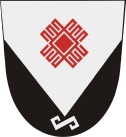 Собрание депутатов Шоруньжинского сельского поселения425127, Морко район,                  Унчо ял,    Т. Ефремов урем, 39,                           тел (83635) 9-43-45425127, Моркинский район,                        с. Шоруньжа, ул. Т. Ефремова, д. 39, тел(83635)9-43-45